ПЛАН набора абитуриентов в Гуковский институт экономики и права (филиал) ФГБОУ ВО «РГЭУ (РИНХ)» на 2017/2018 учебный год(высшее образование)(за счет средств юридических и физических лиц)Директор Гуковского института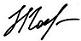 экономики и права							Н.Г. Гончарова№п/пНаправление, специальностьОчнаяЗаочнаяИтого(очная/заочная)40.03.01 Юриспруденция2510025/10038.03.01 Экономика257025/70ИтогоИтого5017050/170